同心县就业创业和人才服务中心“三支一扶”计划项目绩效评价报告万协绩效字[2023]第013号委托评价单位：同心县财政局评价机构名称：宁夏万协项目管理有限公司 评价报告时间：二〇二三年十二月同心县就业创业和人才服务中心2022年“三支一扶”计划项目绩效评价报告万协绩效字[2023]第013号委托评价单位：同心县财政局评价对象名称： 同心县就业创业和人才服务中心评价机构名称：宁夏万协项目管理有限公司 评价报告时间：二〇二三年十二月内容摘要一、项目背景2006年2月25日，中央组织部、现人力资源和社会保障部、教育部、财政部、农业部、卫生部（现国家卫生健康委）、国务院扶贫办、共青团中央决定联合组织“三支一扶”计划。该计划旨在引导和鼓励高校毕业生到西部、基层，以及祖国最需要的地方去，以毛泽东思想、邓小平理论和“三个代表”重要思想为指导，全面落实科学发展观和中央关于做好大学生志愿服务西部、服务基层工作的重要指示精神。通过这种方式，高校毕业生可以经受锻炼，健康成长，并为促进农村基层教育、农业、卫生、扶贫等社会事业的发展、建设社会主义新农村和构建社会主义和谐社会作出贡献。同心县始终把“三支一扶”工作放到促进高校毕业生面向基层就业、加强基层人才队伍建设、服务乡村振兴战略的大局中，精心谋划、统筹推进，在扩规模、强保障、建机制上精准发力，不断建立健全“三支一扶”人员“引得来、用得好、留得住”的服务机制，持续提高“三支一扶”计划在基层的引才、育才、聚才能力，有效优化基层人才队伍结构，促进农村经济社会高质量发展。高校毕业生通过参加‘三支一扶’计划，深入基层，服务群众，磨练意志，增长才干，为今后的人生道路积累了宝贵的财富、奠定了坚实的基础。二.项目预算资金2021年12月10日，根据《自治区财政厅 自治区人力资源和社会保障厅关于提前下达 2022年高校毕业生“三支一扶”计划中央及自治区补助资金的通知》（宁财（社）指标〔2021〕612号）文件，下达资金1761万元；2022年12月19日《自治区财政厅 自治区人力资源和社会保障厅关于下达2022年高校毕业生“三支一扶”计划自治区补助资金的通知》（宁财（社）指标〔2022〕679号）文件下达资金88.00万元，共计下达资金1849.00万元；截至目前，实际安排到各项目1849.00万元，预算执行率100%。二、评价结论绩效评价结果采用综合评分定级的方法，总分值为100分，绩效评级分优、良、中、差。评价得分90（含）-100分的，绩效评级为优；得分在80（含）-90分的，绩效评级为良；得分在60（含）-80分的，绩效评级为中；得分在60分以下的，绩效评级为差。 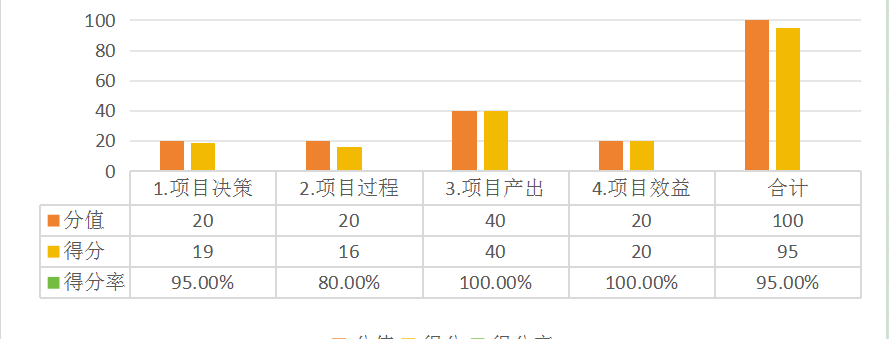 通过资料收集、现场访谈和问卷调查获取的数据，评价组对同心县就业创业服务中心“三支一扶”计划项目进行了独立客观公正的评价，最终得分为“95分”，评价结果为“优”。三、主要经验（一）经验做法本次绩效评价，通过现场资料收集、实地调查和现场访谈，总结了同心县就业创业服务中心“三支一扶”计划项目实施方面取得了一定的成就，经验和做法主要有以下几个方面：1.多措并举，科学谋划同心县就业创业和人才服务中心按照自治区、吴忠市行政部门要求，同心县人力资源和社会保障局制定印发了《关于 2022年“三支一扶”高校毕业生到基层服务的通知》（同人社发〔2022〕221号），明确了上岗服务和用人管理方面细则，部署有序，持续向好。2.规范招募程序“引”才。一是精准做好招募计划，对基层人才需求进行摸底调查，根据需求情况，科学设置招募岗位，合理设置选拔条件，统筹安排招募计划；二是严格各项招募程序，严把报名审核、面试、体检、政审、上岗五个关口，确保招募工作公平公正；三是尽量做到人岗适配，新招募“三支一扶”高校毕业生到岗后，结合乡镇岗位需求情况，酌情考虑大学生专业、特长及意愿等方面，做到人岗相适。3.注重培养管理“育”才。一是强化业务培训，组织新招募人员参加岗前培训，帮助他们尽快熟悉基层政策，尽早适应基层工作和生活环境。针对服务中的“三支一扶”高校毕业生开展岗中培训，引导他们立足岗位、争先创优。对于期满离岗的“三支一扶”高校毕业生，积极组织离岗培训，围绕提升就业创业能力，提供就业创业、劳动关系等相关指导，引导高校毕业生树立科学就业观；二是开展“传帮带”，鼓励用人单位业务骨干与“三支一扶”人员结成“师徒”帮扶对子，在工作中“手把手”传授工作经验和技能，引领新到岗大学生快速进入工作角色；三是建立激励机制，把“三支一扶”人员列入乡镇平时考核和年度考核范畴，按能考核，按比评优，真正把“三支一扶”工作同基层干部培养工作密切结合起来。（二）存在的问题1.预算绩效管理方面。（1）绩效目标有待加强。绩效目标申报表总体目标设定有绩无效，绩效指标细化、量化不足，效果指标的设定较为宏观，项目执行内容、总体目标、具体指标难以衔接。 （2）绩效管理意识较为薄弱，效果呈现不够完整。项目完成的绩效成果资料呈现不足，尚未建立绩效评价管理机制，针对历年延续内容缺少汇总和分析，未针对项目内容及受益群众及时开展服务满意度调查。2.项目管理方面。（1）期满后续管理机制淡薄。同心县计划招募210名“三支一扶”高校毕业生，经过各方面考核，最终为102人，其中，有部分人员达到优秀等次，能力突出。在期满后，后续缺乏一定的引进管理机制。（2）宣传引导意识有待加强。大学生理念的转变还不到位。宣传和激励的相关活动较少。（三）建议1.强化项目预算绩效管理。建议，规范、完整地填报绩效目标申报表，细化、量化绩效指标。增强绩效指标设置的可行性和可考量性，合理设定绩效目标，将预算申报、绩效目标设定按照各项目内容在项目前期进行申报、设定，为项目决策和预算决策提供有力支撑。树立绩效管理理念，完整呈现项目执行效果。建议及时归集绩效成果资料，注重绩效过程资料总结和数据汇总分析，注重建立满意度调查机制，听取专家和专业机构及上级主管部门的评价意见，全面展示项目实施效果。2.项目管理方面。（1）强化期满服务，完善人事激励机制。构建短期与长期相结合、服务与工作相配套的引导鼓励体系，认真完善“三支一扶”人员期满流动政策，畅通流动渠道，加强流动服务。通过举办招聘活动等方式向各类用人单位积极推荐服务期满人员，促进服务期满“三支一扶”人员有序流动、多渠道发展。积极落实从服务期满考核合格“三支一扶”人员中定向招录公务员、专项招聘事业单位人员相关政策。强化宣传引导。通过开展“三个一”活动，即现场聆听一场先进事迹分享会、学习一本先进事迹读本、撰写分享一篇学习心得，组织“三支一扶”人员深入学习“最美基层高校毕业生”先进事迹和宝贵精神，增强他们扎根基层、服务基层、奉献基层的信心和决心。并在“同心县就业创业和人才服务中心”公众号等媒体，积极宣传“三支一扶”人员敬业奉献、业绩突出、善于创新的先进典型事迹，提升社会影响力和美誉度，营造支持“三支一扶”工作的良好氛围。报告正文目 录一、项目基本情况	1（一）项目背景	1（二）项目实施主要内容	2二、资金情况	3（一）资金来源情况	3（二）资金到位情况	4（三）资金管理情况	4（四）资金使用情况	5三、项目绩效目标	5（一）绩效目标	5（二）项目绩效目标	6四、绩效评价工作开展情况	8（一）绩效评价目的	8（二）绩效评价对象	8（三）评价依据	9（四）评价原则	10（五）评价标准	11（六）评价指标体系	11（七） 评价方法	12（八）绩效评价工作过程	14五、综合评价情况及评价结论	15（一）项目完成情况	15（二）评价结论	17六、绩效评价指标分析	18（一）项目决策情况分析	18（二）项目过程情况分析	21（三）项目产出情况分析	24（四）项目效益情况分析	25七、主要经验做法、存在问题及建议	28（一）经验做法	28（二）存在的问题	28（三）建议	38八、其他需要说明的问题	31同心县就业创业和人才服务中心2022年“三支一扶”计划项目绩效评价报告为全面推进预算绩效管理工作，切实提高财政资金使用效益，促进财政资金使用的科学化、合理化、精细化，提高财政资金配置效率和使用效益，宁夏万协项目管理有限公司受同心县财政局委托，对同心县就业创业服务中心“三支一扶”计划项目开展绩效评价相关工作。根据财政部关于印发《项目支出绩效评价管理办法》的通知（财预〔2020〕10号）和自治区党委、人民政府《关于全面实施预算绩效管理的实施意见》（宁党发〔2019〕9号）等相关规定，并遵循“科学公正、统筹兼顾、激励约束和公开透明”的原则进行的。在绩效评价中，项目组通过资料收集、案卷研究、现场勘查及调研访谈等过程，在结合项目实际的基础上，制定了绩效评价工作方案，并最终形成本评价报告。一、项目基本情况（一）项目背景2006年2月25日，中央组织部、现人力资源和社会保障部、教育部、财政部、农业部、卫生部（现国家卫生健康委）、国务院扶贫办、共青团中央决定联合组织“三支一扶”计划。该计划旨在引导和鼓励高校毕业生到西部、基层，以及祖国最需要的地方去，以毛泽东思想、邓小平理论和“三个代表”重要思想为指导，全面落实科学发展观和中央关于做好大学生志愿服务西部、服务基层工作的重要指示精神。通过这种方式，高校毕业生可以经受锻炼，健康成长，并为促进农村基层教育、农业、卫生、扶贫等社会事业的发展、建设社会主义新农村和构建社会主义和谐社会作出贡献。同心县始终把“三支一扶”工作放到促进高校毕业生面向基层就业、加强基层人才队伍建设、服务乡村振兴战略的大局中，精心谋划、统筹推进，在扩规模、强保障、建机制上精准发力，不断建立健全“三支一扶”人员“引得来、用得好、留得住”的服务机制，持续提高“三支一扶”计划在基层的引才、育才、聚才能力，有效优化基层人才队伍结构，促进农村经济社会高质量发展。高校毕业生通过参加‘三支一扶’计划，深入基层，服务群众，磨练意志，增长才干，为今后的人生道路积累了宝贵的财富、奠定了坚实的基础。（二）项目实施主要内容由同心县就业创业和人才服务中心实施三支一扶计划项目涵盖以下方面：“三支一扶方面”：根据自治区人力资源和社会保障厅 财政厅《关于做好2022年高校毕业生“三支一扶”计划实施的通知》（宁人社发〔2022〕100号）文件精神和毕业生就业工作有关政策要求，同心县紧紧围绕实施人才强县战略，依托有效服务载体，强化政策引导，拓宽就业渠道，扎实推进高校毕业生就业工作。2022年同心县县计划共招募“三支一扶”210人，服务期限2年（2022年9月1日至2024年8月31日止）。上述项目由同心县就业创业和人才服务中心具体负责“三支一扶”服务项目中的合同签订、岗位分配、年度培训、期满培训、补贴发放、人员考核等项目管理以及满意度调查等工作；同心县财政局：会同人力资源社会保障部门建立健全资金管理制度，组织本级资金支出预算的编制、执行和绩效管理工作，审核同级人力资源社会保障部门提供的资金分配方案，组织补助资金执行期满或者被撤销后的清算、资金回收和其他相关管理工作；各服务单位：负责高校毕业生“三支一扶”计划服务人员日常管理、监督、考核，配合项目主管单位做好年度、期满考核工作，结合实际安排好“三支一扶”人员基本工作生活条件，做好艰苦边远地区“三支一扶”人员的安全管理工作，加强安全防范措施。本次绩效评价系对同心县就业创业和人才服务中心实施三支一扶计划项目自2022年初至 2022年 12 月31日期间项目实施情况进行的评价。二、资金情况（一）资金来源情况2021年12月10日，根据《自治区财政厅 自治区人力资源和社会保障厅关于提前下达 2022年高校毕业生“三支一扶”计划中央及自治区补助资金的通知》（宁财（社）指标〔2021〕612号）文件，下达资金1761万元；2022年12月19日《自治区财政厅 自治区人力资源和社会保障厅关于下达2022年高校毕业生“三支一扶”计划自治区补助资金的通知》（宁财（社）指标〔2022〕679号）文件下达资金88.00万元，分别用于实施方案中所明确的具体项目。（二）资金到位情况2022年同心县就业创业服务中心“三支一扶”计划项目实际到位资金为1849.00万元，资金到位率100%。（三）资金管理情况根据财政部 人力资源和社会保障部制定印发的《高校毕业生“三支一扶”计划中央财政补助资金管理办法》（财社〔2021〕96 号）、《财政部毕业生“三支一扶”计划中央补助资金管理办法》（财社〔2021〕200号），2022年7月5日自治区财政厅 自治区人力资源和社会保障厅印发《宁夏回族自治区高校毕业生“三支一扶”计划专项补助资金管理实施细则》（宁财（社）发〔2022〕299号），对补助资金进行规范管理，同心县并对项目实施和资金使用情况进行监督检查。在评价过程中，预算单位未见补助资金使用不符合上级财政部门相关要求的，或有重大违规违纪的行为。资金的拨付有完整的审批程序和手续，实行国库集中支付程序的，严格按照财政国库管理制度有关规定执行，支出方向与补助资金预算指标的内容一致。未发现虚列支出、资金截留、挤占等现象。（四）资金使用情况2022年同心县就业创业服务中心“三支一扶”计划项目实际到位资金1849.00万元，截止评价时段，项目资金实际支出1849.00万元，预算执行率100.00%。三、项目绩效目标（一）绩效目标1.总体目标高校毕业生“三支一扶”计划是引导和鼓励高校毕业生到基层工作的示范性项目，目的是优化基层人才队伍结构、促进基层经济社会事业发展、带动高校毕业生就业观念转变。吸引更多青年人才参与，是“三支一扶”计划深入实施的重要保障。2022年，各地聚焦基层需求，健全体制机制，优化招聘流程，与时俱进推动“三支一扶”工作创新发展。年度批复绩效目标根据《同心县人力资源和社会保障局关于2022年“三支一扶”高校毕业生到基层服务的通知》（同人社发〔2022〕221号）文件中明确2022年同心县计划招募“三支一扶”210人，服务期限2年（2022年9月1日至2024年8月31日止）。2022届三支一扶截至2022年12月31日，共在岗209名高校毕业生从事“三支一扶”服务工作，其中：帮扶乡村振兴110人，水利服务5人、支教30人、支农49人、支医15人。按照《关于做好2022年高校毕业生“三支一扶”计划实施工作的通知》（人社厅发〔2022〕22号）文件要求，同心县就业创业和人才服务中心采取日常考察和定期考核相结合，个人总结和组织考核相结合的方法进行，按照考核内容的要求，从德、能、勤、绩四个方面对派往同心县各单位的“三支一扶”高校毕业生进行考核。经审核汇总，参加服务期满考核102人（支教18人、支农30人、支医8人、水利服务1人、帮扶乡村振兴45人），评定为优秀等次15人，合格等次87人；参加年度考核187人（支教27人、支农43人、支医15人、水利服务4人、帮扶乡村振兴98人），评定为优秀等次28人，称职等次158人。同心县积极落实“三支一扶”招募计划，奋力写好“引、育、聚、留”文章，引导和鼓励优秀高校毕业生投身基层支教、支农、支医、帮扶乡村振兴岗位，持续为基层一线输送紧缺青年人才，有效改善了基层人才结构，切实助力乡村振兴。（二）项目绩效目标通过前期实地调研，评价组与被评价单位进行充分、有效地沟通，依据项目的功能特性，明确项目在一定时期内的总体产出和效果，以定性和定量的方式确定所要实现的目标，明确了总体绩效目标。具体情况如下表：项目绩效目标完成表四、绩效评价工作开展情况（一）绩效评价目的一是以财政专项资金预算支出执行结果为导向，运用科学的方法、规范的流程、统一的指标及标准，对同心县就业创业和人才服务中心“三支一扶”计划项目的经济性、效率性、效益性和公平性进行客观、公正的分析和评判，并作出评价结论。 二是通过对本项目预算管理、支出投向与分配、资金到位与支出、项目绩效目标完成情况的核查验证，旨在准确、客观地从项目组织实施、预算执行、形成资产移交与建后运行管理、绩效目标实现程度和效益发挥等方面，分析项目取得的成效、存在问题产生的原因及预期影响。 三是总结项目经验，提出改进措施和相关建议，为财政及业务主管部门、同心县就业创业和人才服务中心项目资金与组织管理提供参考，促进项目资金政策效益发挥。（二）绩效评价对象根据《财政支出绩效评价管理办法》（财预 〔2020〕10号） 文件要求，对同心县就业创业服务中心“三支一扶”计划项目开展绩效评价，本次绩效评价主要围绕项目决策（包括项目实施、绩效目标、资金投入）项目过程（包括资金管理、组织实施）、项目产出（包括产出数量、质量、时效、成本）和项目效益等进行评价。（三）评价依据1.《中华人民共和国预算法》及《中华人民共和国预算法实施条例》2.《中共中央 国务院关于全面实施预算绩效管理的意见》（中发〔2018〕34号）3.《财政部关于贯彻落实〈中共中央 国务院关于全面实施预算绩效管理的意见〉的通知》（财预〔2018〕167号）4.《预算绩效评价共性指标体系框架》（财预〔2013〕53号）5.《项目支出绩效评价管理办法》（财预〔2020〕10号）6.《人力资源社会保障部办公厅 财政部办公厅关于做好2022 年高校毕业生“三支一扶”计划实施工作的通知》（人社厅发〔2022〕22 号 ） 7.《关于做好2022年高校毕业生“三支一扶”计划实施工作的通知》（宁人社发〔2022〕100号）8.《宁夏回族自治区“三支一扶”高校毕业生管理办法》9.《自治区财政厅关于进一步加强第三方服务预算绩效管理工作的通知》（宁财（绩）〔2020〕209号）10.《自治区财政厅关于印发〈财政预算绩效评价结果应用管理暂行办法〉的通知》（宁财（绩）发〔2020〕197号）11.《同心县人力资源和社会保障局关于2022年“三支一扶”高校毕业生到基层服务的通知》同人社发〔2022〕221号）12.《自治区财政厅 自治区人力资和社会保障厅关于提前下达2022年高校毕业生“三支一扶”计划中央及自治区补助资金的通知》（宁财（社）指标〔2021〕664号）13.《自治区财政厅 自治区人力资和社会保障厅关于提前下达2022年高校毕业生“三支一扶”计划自治区补助资金的通知》（宁财（社）指标〔2022〕664号）14.相关行业政策、行业标准及专业技术规范15.项目单位反映项目管理的有关资料，项目安排计划、资金拨付支出相关文件和凭证资料16.其他相关资料。（四）评价原则本项目依据《项目支出绩效评价管理办法》 （财预 (2020) 10 号），遵循《人力资源社会保障部办公厅 财政部办公厅关于做好2022 年高校毕业生“三支一扶”计划实施工作的通知》（人社厅发〔2022〕22 号 ） 、《关于做好2022年高校毕业生“三支一扶”计划实施工作的通知》（宁人社发〔2022〕100号）、《自治区财政厅 自治区人力资和社会保障厅关于提前下达2022年高校毕业生“三支一扶”计划中央及自治区补助资金的通知》（宁财（社）指标〔2021〕664号）和《自治区财政厅 自治区人力资和社会保障厅关于提前下达2022年高校毕业生“三支一扶”计划自治区补助资金的通知》（宁财（社）指标〔2022〕664号）规定，按照《财政部关于委托第三方机构参与预算绩效管理的指导意见》 （财预 (2021) 6 号）、《自治区财政厅预算绩效一体化管理暂行办法》 （宁财 （绩） 发 (2020) 198号）、《自治区财政厅关于进一步加强第三方服务预算绩效管理工作的通知》 （宁财绩发 (2020) 209 号） 要求，本着科学规范、公开公正、绩效相关原则，根据评价指标和获得证据的属性和特征，综合运用定性和定量评价相结合的方法开展数据分析和评判。主要方法包括比较法、因素分析法、成本效益法、公众评判法等评价方法，从项目决策、过程、产出、效果四个维度进行综合评价，形成本项目事后评价结论。（五）评价标准本次评价根据《项目支出绩效评价管理办法》（财预（2020）10 号）、 《关于全面实施预算绩效管理的实施意见》（宁党发〔2019〕9 号）、《宁夏回族自治区项目支出绩效评价管理指南》（宁财（绩）发〔2022〕377 号）等文件规定，按照本项目初步设计批复或备案资料、年度预算指标文件、基本建设与政府投资项目管理办法、项目绩效目标等文件资料确定的计划任务目标、预算额度、质量管理和时效要求作为评价的标准。（六）评价指标体系同心县就业创业和人才服务中心“三支一扶”计划项目绩效评价指标设置了项目决策 （20分）、项目过程（20分）、项目产出（36分）和项目效益（24分）4个一级指标，以及项目立项、绩效目标、资金投入、资金管理、组织实施、产出数量、产出质量、产出时效、产出成本、社会效益、可持续影响、满意度调查等11个二级指标和22个三级指标。具体评价指标体系表详见附件 1绩效评价结果采取评分和评级相结合的方式，总分设置为 100 分等级划分为四档：90（含）-100 分为优；80（含）-90 分为良；60（含）-80分为中；60 分以下为差。（七）评价方法1.评价方法同心县就业创业服务中心“三支一扶”计划项目事中绩效评价主要采用因素分析法、比较法、现场核查法、公众评判法进行综合评价。具体评价方法如下：（1）因素分析法。是指综合分析影响绩效目标实现、实施效果的内外部因素的方法。我们通过案卷分析等方式综合分析影响同心县就业创业和人才服务中心“三支一扶”计划项目资金使用效果、绩效实现的内外部因素： 通过查阅整理同心县就业创业和人才服务中心“三支一扶”计划项目使用管理过程中的基本资料、决策资料、过程管理资料及成果资料，分析影响同心县就业创业和人才服务中心“三支一扶”计划项目资金使用和管理情况、项目执行情况的决策因素及制度建设情况；查阅项目实施过程资料，分析评价具体项目实施管理情况、预算执行情况和实施效果，分析评价项目的执行管理、实施进度、绩效实现等情况，梳理分析影响同心县就业创业和人才服务中心“三支一扶”计划项目实施等事项的具体因素及存在困难和问题。（2）比较法。一是将实施情况与绩效目标进行比较的方法。我们通过对照项目实施方案及设定的绩效指标等文件，将各项目实施情况、绩效实现情况与绩效目标进行对比分析，综合评价项目是否完成预期设定的绩效目标，计算完工进度及综合完成率，综合评判项目完成情况及达成的绩效；二是将制度条款与执行情况比较，用于评价项目相关方是否严格按照既定制度，有效履行了管理职责，如“财务管理制度执行有效性”“长效运维机制建设与执行”等；三是将政策法规与项目内容比较，用于评价项目是否符合国家发展的战略目标，如“政策文件适应性”和“绩效目标申报适应性”等。 （3）现场核查。是指评价人员直接深入到绩效评价项目现场进行财务制度、业务管理制度、项目实际开展情况、业务检查和风险判断分析，通过核实和查清现场发现的问题和疑点，达到全面深入了解和判断项目开展情况和风险情况的一种实地检查方式，是绩效评价的重要手段和方式。现场核查按检查的范围和内容划分，可分为全面核查和抽样核查。通过现场核查，获得项目建设成果的现场资料，为绩效评价提供客观依据。（4）标杆管理法公众评判法。是指通过公众问卷等方式进行评判的方法。我们按照项目类型分别设计项目受益单位或群体、服务对象两种调查问卷，开展线上或线下满意度调查，用以了解项目实施效率及效果。在具体的评价过程中对指标的设定采用定量指标与定性指标相结合的方法进行综合评价。（八）绩效评价工作过程本次绩效评价工作根据评价组前期现场调研后制定并经委托方审定的实施工作方案，具体分为前期准备、组织实施和报告提交四个阶段开展。1.前期准备在明确评价目的、评价对象、范围及项目内容的基础上，根据绩效评价规范的要求和本次评价的实际情况，拟订了绩效评价工作方案，组建绩效评价小组。绩效评价小组根据项目前期资料收集情况及初步沟通情况，结合该项目的特点，在项目专家的指导下，编制项目绩效评价工作方案。工作方案中明确了评价思路、评价指标体系、社会调查方案、具体实施流程以及时间安排等内容。2.组织实施评价的具体实施根据评价指标及评价工作要求，对具体评价内容和不同环节，采用以下取得的资料与评价方式。（1）实地考察。根据评价指标及评价工作要求，到评价项目实地采取调查、查询、复核等方式收集、整理数据和资料，包括评价对象的基本情况、财政资金使用情况、评价指标体系需要的相关资料等。根据基础资料，核实数据的全面性、真实性以及指标口径的一致性，并对所掌握的有关信息资料采用相关方法进行分类、整理和分析，根据评价标准进行打分。（2） 问卷调查。选择与项目评价有关的调查对象，设计调查问卷。通过问卷调查，对有关评价内容完成情况进行打分，并根据分值评价绩效目标完成情况，作为对项目评价的依据。（3）项目评价小组人员与专业技术人员相结合评价。对绩效评价工作专业性较强的内容，在评价工作过程中，采用以专业技术人员与有关科室、其他部门专业人员进行评价相结合的方式，分别对相关专业指标进行现场问询、检验和考察。3.数据集中分析评价小组对相关资料，包括资金文件、项目实施方案相关管理办法，问卷调查等进行集中分析。在查阅大量项目资料的基础上，根据考察、考评的结果进行整理、分析。4.分析总结（1）根据绩效评价小组的意见及考察、考评的结果进行整理、分析，撰写绩效评价报告初稿；（2）就绩效评价报告与项目实施单位等相关部门征求意见，形成最终的绩效评价报告。五、综合评价情况及评价结论（一）项目完成情况评价小组按照本次评价工作实施方案审定的评价指标体系确定的产出与效益指标，通过对同心县就业创业和人才服务中心的项目实施方案、资金使用计划、项目资金支付凭证及明细账等佐证资料核查验证并结合现场访谈和满意度问卷调查结果综合统计分析，评价小组认为：在专项资金预算管理方面： 能够对专项资金的使用、执行和绩效进行穿透式管理，资金投向合规、资金管理严格，风险防范有效，确保资金效益的发挥。在预算执行方面： 本项目预算安排资金总额1849.00万元，实际到位资金1849.00万元，资金到位率100.00%；年末实际支出1849.00 万元，预算执行率100.00%。年度预算整体得到较好执行，有效保障实施项目资金支出需求。在项目产出方面： 按照《关于做好2022年高校毕业生“三支一扶”计划实施工作的通知》（人社厅发〔2022〕22号）文件要求，同心县就业创业和人才服务中心采取日常考察和定期考核相结合，个人总结和组织考核相结合的方法进行，按照考核内容的要求，从德、能、勤、绩四个方面对派往同心县各单位的“三支一扶”高校毕业生进行考核。经审核汇总，参加服务期满考核102人（支教18人、支农30人、支医8人、水利服务1人、帮扶乡村振兴45人），评定为优秀等次15人，合格等次87人；参加年度考核187人（支教27人、支农43人、支医15人、水利服务4人、帮扶乡村振兴98人），评定为优秀等次28人，称职等次158人。同心县积极落实“三支一扶”招募计划，奋力写好“引、育、聚、留”文章，引导和鼓励优秀高校毕业生投身基层支教、支农、支医、帮扶乡村振兴岗位，持续为基层一线输送紧缺青年人才，有效改善了基层人才结构，切实助力乡村振兴。在项目效益方面：同心县高度重视“三支一扶”工作，围绕全面推进乡村振兴对青年人才的需求，认真组织选派高校毕业生到基层开展支教、支农、支医和帮扶乡村振兴等服务。近几年来已累计在教育、农业、医疗卫生、乡村振兴等农村基层服务中输送和培养急需紧缺的管理人才、专业人才和创新创业人才，培养了一支扎根基层、奉献基层的青年人才队伍，构建了“下得去、留得住、干得好、流得动”的长效机制，为全面推进乡村振兴、加快农业农村现代化提供了人才和智力支持。广大“三支一扶”人员扎根基层，积极投身脱贫攻坚、乡村振兴等基层事业发展，在不同的岗位上用“青春和担当”实现人生梦想，为乡村振兴不断注入“青春力量”同心县将持续落实“三支一扶”招募计划，认真做好“引、育、聚、留”文章，进一步提升“三支一扶”服务管理水平，为全面推进乡村振兴战略提供坚实的人才支持。经对项目周边群众等对象开展满意度问卷调查，整体满意度为96%，整体态势持续向好。（二）评价结论同心县就业创业和人才服务中心“三支一扶”计划项目实施内容符合国家、自治区专项资金支持范围，项目管理规范，项目资金拨付及时，资金到位率为 100%，预算执行率为 100%，产出效果较明显。项目实施单位资金支出较规范，未发现截留、挤占、挪用、虚列支出等情况，管理制度基本健全且得到有效执行，对项目实施起到了积极的推动作用。本项目绩效评价结果采用综合评分定级的方法，总分值为 100 分，绩效评价等级分为优、良、中、差四档。评价得分为［90、100］分、评级为优；［80、90］分、评级为良；［60、80］分、评级为中；60 分以下评级为差。 评价小组对已收集获取的相关评价基础数据资料，经分类整理、统计汇总，并对绩效评价对象绩效实现情况进行客观全面的定量和定性分析评价后，最终评价得分为“95.00”分，评定等级为“优”。项目指标得分情况汇总表六、绩效评价指标分析（一）项目决策情况分析本项指标共设3个二级指标、6 个三级指标，权重分值 20 分，扣1.00 分，评价得分90.00 分，得分率为95.00%。具体评价指标分析如下：1.项目立项方面（1）实施依据充分性2006年2月25日，中央组织部、现人力资源和社会保障部、教育部、财政部、农业部、卫生部（现国家卫生健康委）、国务院扶贫办、共青团中央决定联合组织“三支一扶”计划。该计划旨在引导和鼓励高校毕业生到西部、基层，以及祖国最需要的地方去，以毛泽东思想、邓小平理论和“三个代表”重要思想为指导，全面落实科学发展观和中央关于做好大学生志愿服务西部、服务基层工作的重要指示精神。通过这种方式，高校毕业生可以经受锻炼，健康成长，并为促进农村基层教育、农业、卫生、扶贫等社会事业的发展、建设社会主义新农村和构建社会主义和谐社会作出贡献。2022年7月5日，自治区人力资源和社会保障厅 财政厅印发《关于做好2022年高校毕业生“三支一扶”计划实施工作的通知》（宁人社发〔2022〕100号），专项保障项目实施。2022年9月22日，同心县根据《自治区人力资源和社会保障厅、财政厅等十部门关于实施全区第四轮高校毕业生“三支一扶”计划的通知》（宁人社发〔2021〕71号）和《关于做好吴总市2022年高校毕业生“三支一扶”计划实施工作的通知》（吴人社发〔2022〕69号）要求，同心县人民政府实施了2022年高校毕业生“三支一扶”计划项目，同时印发《关于2022年“三支一扶”高校毕业生到基层服务的通知》（同人社发〔2022〕221号）文件，并于2022年9月22日印发，用以规范项目的具体实施。该指标满分4分，根据评分标准得 4分。（2）实施程序规范性实施程序符合相关规定的要求，立项程序完整，上交文件及材料符合相关要求。项目实施条件成熟，前期准备工作充分。该指标满分 3分，根据评分标准得3分。绩效目标方面（1）绩效目标合理性经现场绩效评价，2022年“三支一扶”计划项目从合理性和明确性两个方面，以项目实施方案中确定的总体目标、年度目标、年度资金预算指标分配及项目支出预算绩效目标为依据，设置了具体的绩效目标，同时，绩效目标可量化、可细化、可衡量。同心县就业创业和人才服务中心“三支一扶”计划项目绩效目标设定合理、明确。该指标满分 3分，根据评分标准得3分。（2）绩效指标明确性实施单位评价范围内的项目结合工作内容设置年度绩效目标，将主要任务具体细分为数量指标、质量指标、时效指标、成本指标、社会效益指标、可持续影响指标、服务对象满意度指标。该指标满分 4分，根据评分标准得3分。3.资金投入情况方面（1）预算编制科学性主要评价项目预算编制是否经过科学论证、有明确标准，资金额度与内地目标是否相适应，用以反映和考核项目预算编制的科学性、合理性情况。预算编制科学合理，同心县就业创业和人才服务中心根据《自治区人力资源和社会保障厅 财政厅关于做好2022年高校毕业生“三支一扶”计划实施工作的通知》（宁人社发〔2022〕100号），明确了“三支一扶”计划政策要求、招募对象、招募条件、待遇保障、长效管理机制等内容。“三支一扶”人员服务期间生活补贴标准，按照服务地乡镇事业单位新聘用高校毕业生试用期满后工资收入水平确定，并按规定参加服务地职工基本养老、基本医疗（包括大额医疗费用补助）、失业、工伤、生育五项社会保险。给予新招募且在岗服务满6个月以上的“三支一扶”人员一次性安家费补贴3000元。同心县就业创业和人才服务中心根据本年度高校毕业生“三支一扶”计划资金执行情况申请县级财政配套资金，预算编制有明确标准，资金额度与同心县年度目标相适，并明确资金使用方向。本项满分 4 分，评价得分 4 分 （2）资金分配合理性“三支一扶”经费按“预拨结算”方式管理，计划所需经费由中央、自治区和市、县（区）财政分级负担，项目实施符合《宁夏回族自治区高校毕业生“三支一扶”计划专项补助资金管理实施细则》资金分配办法，补助资金采取因素法分配，资金分配合理、合规。该指标满分2分，根据评分标准得2分。（二）项目过程情况分析本项指标共设2个二级指标、5个三级指标，权重分值20分，评价得分20分，得分率为 100.00%。具体评价指标分析如下：1.资金管理方面（1）资金到位率主要评价项目实际到位资金与预算资金的比率，用以反映和考核资金落实情况对项目实施的总体保障程度。截至目前，实际到位资金1849.00万元，资金到位率100%。该指标满分4分，根据评分标准得4分。（2）预算执行率项目预算安排为1849.00万元，经绩效评价小组对预算单位财务收支明细核查，截至目前，预算执行金额为：1849.00万元 ，经计算预算执行率为：100.00%。资金执行率=实际支付资金/实际到位资金×100%，专项资金执行率100%得满分。否则本指标得分=资金执行率×分值。该指标满分 4 分，根据评分标准得4分。（3）资金使用合规性经绩效评价小组现场翻阅财务凭证，同心县就业创业和人才服务中心项目资金的使用符合《中华人民共和国预算法》《中华人民共和国会计法》等法律法规和相关规定。同时，根据《国库直接支付凭证》显示，该项目资金的拨付经单位主管领导、财政局业务科室、国库支付中心审批，每笔资金支付均有增值税电子发票、花名册、会议纪要等附件，资金的拨付具有完整的审批程序和手续；不存在截留、挤占、挪用、虚列支出等情况。该指标本项满分 4分，评价得分4分。2.组织实施方面（1）管理制度健全性同心县就业创业和人才服务中心印发结合自身工作及业务实际，建立健全了各项规章制度先后组织制定、修订了包括《单位层面内部控制制度》《预算管理内部控制制度》《收支管理内部控制制度》《政府采购管理内部控制制度》《资产管理内部控制制度》《项目管理内部控制制度》《合同管理内部控制制度》等含工作规范、财务管理、资产管理、后勤保障管理、党风廉政建设等方面的内控管理制度，将内控制度贯穿到各项经济活动中，制度设计较为完善，并基本得到了有效执行。在人员岗位上实行不相容职务相分离原则，对“三重一大”事项通过支委会、党组会决策、设置资金支付审批流程及权限，对各类资金支付实行会签制度，有效防御资金使用风险。实现各项工作有章可循、有文可依，形成了责任明确、管理规范、运行有序的管理工作体系。该指标本项满分 4分，根据评分标准得 3 分。（2）制度执行有效性 同心县就业创业和人才服务中心“三支一扶”计划项目的实施过程中支出管理、预算管理、考核管理遵守相关法律法规、相关管理规定和财务管理制度。“三支一扶”招募、体检、分配、培训、考核基本符合相关法律法规等规定；从公示规范性指标看，人员考试成绩、体检结果、录用名单等公示规范；“三支一扶”计划服务人员岗位分配、年度培训、期满培训、补贴发放的组织条件、场地设备、信息支撑等落实到位。该指标本项满分 4分，评价得分4分。项目产出情况分析本项指标共设3个二级指标、9个三级指标，权重分值36分，评价得分36分，得分率100.00%。具体评价指标分析如下：1.产出数量方面按照《关于做好2022年高校毕业生“三支一扶”计划实施工作的通知》（人社厅发〔2022〕22号）文件要求，同心县就业创业和人才服务中心采取日常考察和定期考核相结合，个人总结和组织考核相结合的方法进行，按照考核内容的要求，从德、能、勤、绩四个方面对派往同心县各单位的“三支一扶”高校毕业生进行考核。截至2022年12月31日同心县共招募209名高校毕业生从事“三支一扶”服务工作，其中：帮扶乡村振兴110人，水利服务5人、支教30人、支农49人、支医15人。经审核汇总，参加服务期满考核102人（支教18人、支农30人、支医8人、水利服务1人、帮扶乡村振兴45人），评定为优秀等次15人，合格等次87人；参加年度考核187人（支教27人、支农43人、支医15人、水利服务4人、帮扶乡村振兴98人），评定为优秀等次28人，称职等次158人。该指标本项满分 18分，评价得分18分。2.产出质量方面主要评价项目完成的质量达标产出数与实际产出数的比率，用以反映和考核项目产出质量目标的实现程度。经现场资料复核，根据补贴发放汇总表、高校毕业生“三支一扶”计划人员花名册、补贴资金到账核对表、支出凭证等资料，2022年同心县“三支一扶”计划人员均经过了笔试、体检、培训等环节，符合规定条件，生活补贴发放准确率和社会保险补贴发放准确率均100%，此项指标实得7分，得分率100%。该指标本项满分10分，评价得分10分。（三）项目效益情况分析本项指标共设3个二级指标、3个三级指标，权重分值24分，评价得分24分，得分率100.00%。具体评价指标分析如下：1.项目效益方面通过高校毕业生“三支一扶”计划的实施，一是有效缓解了基层急需人才和高校毕业生就业困难的矛盾，很大程度上缓解了基层单位人才队伍年龄结构老龄化、思想和知识落伍的问题，为基层注入了新鲜血液，为同心县乡村振兴、教育、卫生、水利、农业科技工作中发挥了积极作用；二是促进了农村教师队伍整体素质的提高。参加支教服务的高校毕业生学历层次相对较高，毕业生观念新颖，思维活跃，为农村基层教育注入了新的生机和活力；三是勤勤恳恳，任劳任怨地扎根基层服务基层；四是善于学习，虚心请教，在实践中增长了见识和才干，逐步积累工作经验和工作方式方法，工作能力稳步提高；五是积极稳妥地开展工作，并取得了良好的工作成效，受到基层干部群众的一致好评。广大“三支一扶”人员扎根基层，积极投身脱贫攻坚、乡村振兴等基层事业发展，在不同的岗位上用“青春和担当”实现人生梦想，为乡村振兴不断注入“青春力量”。该指标本项满分10分，评价得分10分。2.可持续影响性方面按照“要素跟着项目走”的原则，统筹调度、科学安排。明确责任单位，工作职责、人员配置到位，经费安排等要素，为项目的可持续发展提供了可靠保障。同心县持续落实“三支一扶”招募计划，认真做好“引、育、聚、留”文章，进一步提升“三支一扶”服务管理水平，为全面推进乡村振兴战略提供坚实的人才支持。（1）政策的可持续。一是“三支一扶”人员服务期间生活补贴标准，按照大学生服务的乡镇事业单位新聘用高校毕业生试用期满后工资收入水平发放，并按规定参加服务的职工基本养老、基本医疗（包括大额医疗费用补助）、失业、工伤、生育五项社会保险。给予新招募且在岗服务满6个月的“三支一扶”人员一次性安家费补贴3000元。有条件的地方可为“三支一扶”人员办理重大疾病、人身意外伤害等商业保险以及住房公积金。服务单位负责安排“三支一扶”人员基本工作生活条件和艰苦边远地区“三支一扶”人员的安全管理工作。二是“三支一扶”计划所需经费由中央、自治区和市、县（区）财政分级负担。银川市所需经费，中央和自治区财政承担50%，银川市财政承担50%；其他川区市、县（区），中央及自治区财政承担80%，川区市、县（区）财政承担20%；山区市、县（区），中央及自治区财政承担90%，山区市、县（区）财政承担10%。“三支一扶”经费支出范围包括工作生活补贴、社会保险补贴、一次性安家费、培训费、录用前体检费以及工作经费，其中录用前体检费支出标准提高到每人不得超过350元，由服务地人力资源社会保障部门据实向同级财政部门申请。“三支一扶”经费按“预拨结算”方式管理，各级财政应承担经费均列入同级财政预算。三是同心县人力资源和社会保障局人社部门按照《自治区“三支一扶”高校毕业生考核办法》，会同服务单位开展年度、期满考核工作，并将考核结果由地级市人力资源社会保障局上报自治区“三支一扶”办公室。自治区“三支一扶”办公室依据考核结果颁发《高校毕业生“三支一扶”服务证书》，作为服务期满人员享受相关政策扶持的重要凭证。（2）需求的可持续。同心县高校毕业生“三支一扶”服务人员在基层从事支教、支农、支医和扶贫工作，始终保持高昂的斗志、满腔的热情、十足的干劲，在各自的工作岗位上取得了较好的成绩，受到基层干部群众的广泛好评，基层单位欢迎继续选派“三支一扶”服务人员到基层工作，满足基层公共服务体系建设和民生事业发展需要。人社局不断加强“三支一扶”基层项目人员服务管理工作，引导和鼓励高校毕业生向基层一线流动，在基层一线输送人才、改善基层人才结构、助力乡村振兴等方面发挥着积极作用。该指标本项满分4分，评价得分4分。3.满意度方面我们通过发放调查问卷的方式，对受益对象等进行了满意度调查，调查问卷内容包括项目政策情况、项目实施、后期回访机制等方面。经统计，项目整体的满意度≥95%分，调查发现群众对于“三支一扶”计划项目实施的服务态度、方便性、及时性、服务质量等方面满意度较高，群众参与度、获得感明显增强。该指标本项满分10分，评价得分10分。 七、主要经验做法、存在问题及建议（一）经验做法本次绩效评价，通过现场资料收集、实地调查和现场访谈，总结了同心县就业创业和人才服务中心“三支一扶”计划项目实施方面取得了一定的成就，经验和做法主要有以下几个方面：1.多措并举，科学谋划同心县就业创业和人才服务中心按照自治区、吴忠市行政部门要求，同心县人力资源和社会保障局制定印发了《关于 2022年“三支一扶”高校毕业生到基层服务的通知》（同人社发〔2022〕221号），明确了上岗服务和用人管理方面细则，部署有序，持续向好。2.规范招募程序“引”才。一是精准做好招募计划，对基层人才需求进行摸底调查，根据需求情况，科学设置招募岗位，合理设置选拔条件，统筹安排招募计划；二是严格各项招募程序，严把报名审核、面试、体检、政审、上岗五个关口，确保招募工作公平公正；三是尽量做到人岗适配，新招募“三支一扶”高校毕业生到岗后，结合乡镇岗位需求情况，酌情考虑大学生专业、特长及意愿等方面，做到人岗相适。3.注重培养管理“育”才。一是强化业务培训，组织新招募人员参加岗前培训，帮助他们尽快熟悉基层政策，尽早适应基层工作和生活环境。针对服务中的“三支一扶”高校毕业生开展岗中培训，引导他们立足岗位、争先创优。对于期满离岗的“三支一扶”高校毕业生，积极组织离岗培训，围绕提升就业创业能力，提供就业创业、劳动关系等相关指导，引导高校毕业生树立科学就业观；二是开展“传帮带”，鼓励用人单位业务骨干与“三支一扶”人员结成“师徒”帮扶对子，在工作中“手把手”传授工作经验和技能，引领新到岗大学生快速进入工作角色；三是建立激励机制，把“三支一扶”人员列入乡镇平时考核和年度考核范畴，按能考核，按比评优，真正把“三支一扶”工作同基层干部培养工作密切结合起来。（二）存在的问题1.预算绩效管理方面。（1）绩效目标有待加强。绩效目标申报表总体目标设定有绩无效，绩效指标细化、量化不足，效果指标的设定较为宏观，项目执行内容、总体目标、具体指标难以衔接。 （2）绩效管理意识较为薄弱，效果呈现不够完整。项目完成的绩效成果资料呈现不足，尚未建立绩效评价管理机制，针对历年延续内容缺少汇总和分析，未针对项目内容及受益群众及时开展服务满意度调查。2.项目管理方面。（1）期满后续管理机制淡薄。同心县计划招募210名“三支一扶”高校毕业生，经过各方面考核，最终为102人，其中，有部分人员达到优秀等次，能力突出。在期满后，后续缺乏一定的引进管理机制。（2）宣传引导意识有待加强。大学生理念的转变还不到位。宣传和激励的相关活动较少。（三）建议1.强化项目预算绩效管理。建议，规范、完整地填报绩效目标申报表，细化、量化绩效指标。增强绩效指标设置的可行性和可考量性，合理设定绩效目标，将预算申报、绩效目标设定按照各项目内容在项目前期进行申报、设定，为项目决策和预算决策提供有力支撑。树立绩效管理理念，完整呈现项目执行效果。建议及时归集绩效成果资料，注重绩效过程资料总结和数据汇总分析，注重建立满意度调查机制，听取专家和专业机构及上级主管部门的评价意见，全面展示项目实施效果。2.项目管理方面。（1）强化期满服务，完善人事激励机制。构建短期与长期相结合、服务与工作相配套的引导鼓励体系，认真完善“三支一扶”人员期满流动政策，畅通流动渠道，加强流动服务。通过举办招聘活动等方式向各类用人单位积极推荐服务期满人员，促进服务期满“三支一扶”人员有序流动、多渠道发展。积极落实从服务期满考核合格“三支一扶”人员中定向招录公务员、专项招聘事业单位人员相关政策。强化宣传引导。通过开展“三个一”活动，即现场聆听一场先进事迹分享会、学习一本先进事迹读本、撰写分享一篇学习心得，组织“三支一扶”人员深入学习“最美基层高校毕业生”先进事迹和宝贵精神，增强他们扎根基层、服务基层、奉献基层的信心和决心。并在“同心县就业创业和人才服务中心”公众号等媒体，积极宣传“三支一扶”人员敬业奉献、业绩突出、善于创新的先进典型事迹，提升社会影响力和美誉度，营造支持“三支一扶”工作的良好氛围。八、其他需要说明的问题我们的责任是在实施绩效评价程序的基础上对项目管理、资金执行、资金的使用、项目目标达成进行绩效评价项目评价的可靠性基于相关部门和单位提供资料的全面性和准确性，评价机构尽可能地收集更为全面、有效、准确的文件和数据，但由于受客观因素的限制，只能在相关部门和单位提供的现有资料的前提下，结合应有的职业判断作出尽可能可靠的评价结论本绩效评价报告是在被评价单位提供项目资料的基础上核实、分析而完成的，评价工作组现场核实的事项仅限于宁夏同心县就业创业服务中心“三支一扶”计划项目补助资金有关的方面。同时评价报告及结论也受评价人员对项目的了解程度、专业知识和评价能力的限制，因此，本绩效评价报告仅对宁夏同心县就业创业服务中心“三支一扶”计划项目补助资金的绩效评价发表意见，不应视为是对项目主管单位工作的全面评价，也不应视为是对项目执行单位财务报表的客观性、公允性发表审计意见。因使用不当而造成的不利事项，与执行评价的第三方评价机构和执行评价的工作人员无关。本次评价结果依赖于评价期搜集的项目的基础数据，随着时间变更，基础数据可能本次评价结果依赖于评价期搜集的项目的基础数据，随着时间变更，基础数据可能会发生变化，评价结果和结论可能会不同。附件：1.项目绩效评价指标体系2.项目访谈方案及访谈记录      3.项目问卷调查4.绩效评价报告（征求意见稿）意见反馈表（此页未签署页，无正文）宁夏万协项目管理有限公司                                        2023年12月31日   附件1 同心县就业创业和人才服务中心“三支一扶”计划项目绩效评价指标体系项目绩效评价指标体系及评分附件2 同心县就业创业和人才服务中心“三支一扶”计划项目访谈方案本次访谈在通过与相关人员进行沟通，了解财政专项资金项目的组织、实施、管理的具体情况，发现部门运行和管理中的问题，评估财政部门资金的使用以及与部门职能，了解和评估财政资金使用的效率和效益，发现资金使用和管理中的问题，为项目的管理和执行提供充分的决策依据。（一）访谈对象同心县就业创业和人才服务中心分管领导同心县就业创业和人才服务中心项目办负责人同心县就业创业和人才服务中心财务科室负责人（二）访谈内容对项目预算单位、项目实施单位相关人员的访谈，主要了解项目单位主要部门职能和性质、项目组织实施具体工作、项目实施过程中质量进度的管控、内部规章制度、资金使用情况等，全方位地了解项目实施单位的情况和现状。（三）访谈方式项目组选取面谈的方式，提前将访谈提纲发给访谈对象，并预约访谈时间，有效完成访谈工作。（四）访谈问题清单1.请简要介绍一下同心县就业创业服务中心“三支一扶”计划项目实施中主要负责的工作内容？2.对于预算安排，如何去根据实际情况制定实施方案？3.项目实施效果和意义，项目带来了哪些好的社会效益和经济效益？4.请您简要介绍项目的资金支出情况与资金核拨流程？               5.作为项目的主管方在项目开展过程中为保障资金支出的合规性和合理性都做了哪些监督和约束工作？6.项目实施过程中采取了哪些控制措施？7.项目过程中都有哪些好的经验做法？项目开展都有哪些难点和建议？附件3同心县就业创业和人才服务中心“三支一扶”计划项目调查问卷样本为提高财政资金使用效益，同心县财政局组织开展了同心县就业创业和人才服务中心制度基本公共卫生服务项目绩效评价工作。本次问卷采用不记名方式，请根据您的个人真实感受填写。我们保证问卷数据仅限于统计分析，对您的个人信息将予以严格保密，感谢您的支持与配合！（一）基本信息1.请问您得年龄？□20岁以下   □21-40岁  □41-60岁  □61岁以上2.请问您的文化程度？□中专及以下 □大专   □本科     □研究生及以上3.请问您是否为同心县当地居民？□是     □否（二）基本问题1.您是否知道居民可以免费享受国家基本公共卫生服务工作项目？ 如居民健康档案、孕产妇、儿童、老年人的免费体检、慢性病患者的健康管理、健康教育等？□了解   □基本了解  □不了解2.您从什么渠道得到政府免费为居民提供基本公共卫生服务的：（  ）□电视、广播、媒体或报纸   □基层医疗卫生机构宣传栏        □社区宣传栏或告示        □宣传单或宣传册□医疗人员告知            □邻里宣传□其他渠道                □不知道3.您是否为您和您的家人建立了健康档案？（  ）□有    □知道该项目但还未建立健康档案   □不知道此项服务及以上过去一年，您在社区卫生服务中心（卫生院）参加过健康知识讲座吗？(  )□参加过   □知道但没参加过□不知道有此类项目您获得的基本公共卫生服务种类是：（ ）□建立居民健康档案    □健康教育□预防接种   □儿童健康管    □理孕产妇健康管理□老年人健康管理慢性病患者健康管理（高血压、Ⅱ型糖尿病）□严重精神障碍患者管理 □结核病患者健康管理□中医药健康管理 □传染病和突发公共卫生事件报告和处理□卫生计生监督协管其他您在本地的社区卫生服务中心（站）/乡镇卫生院/村医得到这些服务，给您的生活是否带来便利？□便利   □不便利（三）满意度问题1.您对本地的社区卫生服务中心（站）/乡镇卫生院/村医提供这些服务技术水平满意吗？A.非常满意   B.较满意   C.一般   D.不满意   2.您对本地的社区卫生服务中心（站）/乡镇卫生院/村医提供这些服务态度满意吗？A.非常满意   B.较满意   C.一般   D.不满意  3.您对本地的社区卫生服务中心（站）/乡镇卫生院/村医提供的上述基本公共卫生服务的总体评价：（一 ）A.非常满意   B.较满意   C.一般   D.不满意   （四）开放问题您对基本公共卫生服务工作过程中的意见或建议？附件4绩效评价报告（征求意见稿）意见反馈表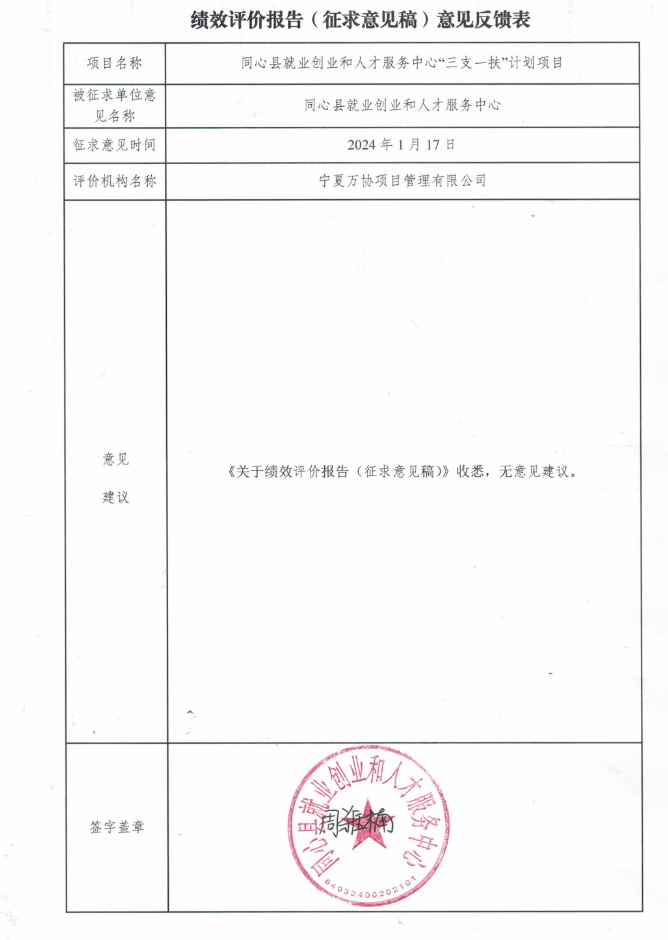 序号资金来源资金来源资金来源指标文件序号小计中央资金自治区资金11761.00592.001169.00《自治区财政厅 自治区人力资源和社会保障厅关于提前下达 2022年高校毕业生“三支一扶”计划中央及自治区补助资金的通知》（宁财（社）指标〔2021〕612号）288.00-88.00《自治区财政厅 自治区人力资源和社会保障厅关于下达2022年高校毕业生“三支一扶”计划自治区补助资金的通知》（宁财（社）指标〔2022〕679号）合计1849.00---项目名称同心县就业创业服务中心“三支一扶”计划项目同心县就业创业服务中心“三支一扶”计划项目同心县就业创业服务中心“三支一扶”计划项目同心县就业创业服务中心“三支一扶”计划项目同心县就业创业服务中心“三支一扶”计划项目实施单位同心县就业创业和人才服务中心同心县就业创业和人才服务中心项目资金1849.00万元1849.00万元年度目标计划目标计划目标实际达成目标实际达成目标实际达成目标年度目标完善三支一扶服务保障机制，稳定大学生们在基层安心工作，发挥鼓励高校毕业生面向基层就业的政策导向，培养一支心向基层，服务基层，扎根基层的青年人才队伍。完善三支一扶服务保障机制，稳定大学生们在基层安心工作，发挥鼓励高校毕业生面向基层就业的政策导向，培养一支心向基层，服务基层，扎根基层的青年人才队伍。2022年征集、招募210名高校毕业生从事“三支一扶”服务，扎根基层服务地方经济建设。2022年征集、招募210名高校毕业生从事“三支一扶”服务，扎根基层服务地方经济建设。2022年征集、招募210名高校毕业生从事“三支一扶”服务，扎根基层服务地方经济建设。一级指标二级指标三级及细化指标三级及细化指标目标值完成值产出指标产出数量享受补贴人员数量享受补贴人员数量370人370人产出指标产出数量享受体检人员数量享受体检人员数量210人210人产出指标产出数量享受社会保险缴费补贴人员数量享受社会保险缴费补贴人员数量210人210人产出指标产出质量生活补贴发放准确率生活补贴发放准确率100%100%产出指标产出质量社会保险补贴发放准确率社会保险补贴发放准确率100%100%产出指标产出时效资金下达率资金下达率100%100%产出指标产出时效补贴资金支付率补贴资金支付率100%100%产出指标产出成本生活补贴人均标准生活补贴人均标准47377.87元/年47377.87元/年产出指标产出成本培训补贴人均标准培训补贴人均标准2250元/年2250元/年产出指标产出成本社会保险缴费人均标准社会保险缴费人均标准19076.26元/年19076.26元/年产出指标产出成本体检费人均标准体检费人均标准350/年350/年效益指标项目实施效益提升大学生扎根基层的内生动力提升大学生扎根基层的内生动力提升提升效益指标可持续影响建立健全各项机制建立健全各项机制健全健全效益指标满意度受益群体满意度受益群体满意度 ≥90%≥95%评价计分结果评价结果级别90（含）-100分优80（含）-90分良60（含）-80分中60分以下差指标类别1.项目决策2.项目过程3.项目产出4.项目效益合计分值20.0020.0040.0020.00100.00得分19.0016.0040.0020.0095.00得分率95.00%80.00%10.00%100.00%95.00%一级指标二级指标三级指标指标解释指标解释标杆值分值分值评价标准完成情况得分项目决策（20分）项目立项实施实施依据充分性项目实施是否符合法律法规、相关政策、发展规划以及部门职责，用以反映和考核项目实施依据情况。充分充分4①项目实施是否符合国家法律法规、国民经济发展规划和相关政策；①项目实施是否符合国家法律法规、国民经济发展规划和相关政策；该项目符合国家法律法规、国民经济发展规划和相关政策；符合行业发展规划和政策要求；与部门职责密切相关，项目不重复，项目实施依据充分。4项目决策（20分）项目立项实施实施依据充分性项目实施是否符合法律法规、相关政策、发展规划以及部门职责，用以反映和考核项目实施依据情况。充分充分4②项目实施是否符合行业发展规划和政策要求；②项目实施是否符合行业发展规划和政策要求；该项目符合国家法律法规、国民经济发展规划和相关政策；符合行业发展规划和政策要求；与部门职责密切相关，项目不重复，项目实施依据充分。4项目决策（20分）项目立项实施实施依据充分性项目实施是否符合法律法规、相关政策、发展规划以及部门职责，用以反映和考核项目实施依据情况。充分充分4③项目实施是否与部门职责范围相符，属于部门履职所需；③项目实施是否与部门职责范围相符，属于部门履职所需；该项目符合国家法律法规、国民经济发展规划和相关政策；符合行业发展规划和政策要求；与部门职责密切相关，项目不重复，项目实施依据充分。4项目决策（20分）项目立项实施实施依据充分性项目实施是否符合法律法规、相关政策、发展规划以及部门职责，用以反映和考核项目实施依据情况。充分充分4④项目是否属于公共财政支持范围，是否符合中央地方事权支出责任划分原则；④项目是否属于公共财政支持范围，是否符合中央地方事权支出责任划分原则；该项目符合国家法律法规、国民经济发展规划和相关政策；符合行业发展规划和政策要求；与部门职责密切相关，项目不重复，项目实施依据充分。4项目决策（20分）项目立项实施实施依据充分性项目实施是否符合法律法规、相关政策、发展规划以及部门职责，用以反映和考核项目实施依据情况。充分充分4⑤项目是否与相关部门同类项目或部门内部相关项目重复；⑤项目是否与相关部门同类项目或部门内部相关项目重复；该项目符合国家法律法规、国民经济发展规划和相关政策；符合行业发展规划和政策要求；与部门职责密切相关，项目不重复，项目实施依据充分。4项目决策（20分）项目立项实施实施依据充分性项目实施是否符合法律法规、相关政策、发展规划以及部门职责，用以反映和考核项目实施依据情况。充分充分4以上每条要素占权重分的 20%，每有一条不符合扣除对应权重分，扣完为止。以上每条要素占权重分的 20%，每有一条不符合扣除对应权重分，扣完为止。该项目符合国家法律法规、国民经济发展规划和相关政策；符合行业发展规划和政策要求；与部门职责密切相关，项目不重复，项目实施依据充分。4项目决策（20分）项目立项实施实施程序规范性项目申请、设立过程是否符合相关要求，用以反映和考核项目实施的规范情况。规范规范3①项目是否按照规定的程序申请设立；①项目是否按照规定的程序申请设立；-3项目决策（20分）项目立项实施实施程序规范性项目申请、设立过程是否符合相关要求，用以反映和考核项目实施的规范情况。规范规范3②审批文件、材料是否符合相关要求；②审批文件、材料是否符合相关要求；-3项目决策（20分）项目立项实施实施程序规范性项目申请、设立过程是否符合相关要求，用以反映和考核项目实施的规范情况。规范规范3③事前是否已经过必要的可行性研究、专家论证风险评估、绩效前评估、集体决策；③事前是否已经过必要的可行性研究、专家论证风险评估、绩效前评估、集体决策；-3项目决策（20分）项目立项实施实施程序规范性项目申请、设立过程是否符合相关要求，用以反映和考核项目实施的规范情况。规范规范3以上每条要素占权重分的 1/3，每有一条不符合，扣除对应权重分，扣完为止。以上每条要素占权重分的 1/3，每有一条不符合，扣除对应权重分，扣完为止。-3项目决策（20分）绩效目标绩效目标合理性项目所设定的绩效目标是否依据充分是否符合客观实际，用以反映和考核项目绩效目标与项目实施的相符情况。合理合理4①项目是否有绩效目标；①项目是否有绩效目标；该项目设定了绩效目标。4项目决策（20分）绩效目标绩效目标合理性项目所设定的绩效目标是否依据充分是否符合客观实际，用以反映和考核项目绩效目标与项目实施的相符情况。合理合理4②项目绩效目标与实际工作内容是否具有相关性；②项目绩效目标与实际工作内容是否具有相关性；该项目设定了绩效目标。4项目决策（20分）绩效目标绩效目标合理性项目所设定的绩效目标是否依据充分是否符合客观实际，用以反映和考核项目绩效目标与项目实施的相符情况。合理合理4③项目预期产出效益和效果是否符合正常的业绩水平；③项目预期产出效益和效果是否符合正常的业绩水平；该项目设定了绩效目标。4项目决策（20分）绩效目标绩效目标合理性项目所设定的绩效目标是否依据充分是否符合客观实际，用以反映和考核项目绩效目标与项目实施的相符情况。合理合理4④是否与预算确定的项目投资额或资金量相匹配；④是否与预算确定的项目投资额或资金量相匹配；该项目设定了绩效目标。4项目决策（20分）绩效目标绩效目标合理性项目所设定的绩效目标是否依据充分是否符合客观实际，用以反映和考核项目绩效目标与项目实施的相符情况。合理合理4以上每条要素各占权重的 25%，每有一条不符合，扣除对应的权重分，扣完为止。以上每条要素各占权重的 25%，每有一条不符合，扣除对应的权重分，扣完为止。该项目设定了绩效目标。4项目决策（20分）绩效目标绩效目标明确性依据绩效目标设定的绩效指标是否清晰、细化、可衡量等，用以反映和考核项目绩效目标的明细化情况。明确明确3①是否将项目绩效目标细化分解为具体的绩效指标；①是否将项目绩效目标细化分解为具体的绩效指标；部分绩效指标待完善，应增加可持续影响指标。2项目决策（20分）绩效目标绩效目标明确性依据绩效目标设定的绩效指标是否清晰、细化、可衡量等，用以反映和考核项目绩效目标的明细化情况。明确明确3②是否通过清晰、可衡量的指标值予以体现；②是否通过清晰、可衡量的指标值予以体现；部分绩效指标待完善，应增加可持续影响指标。2项目决策（20分）绩效目标绩效目标明确性依据绩效目标设定的绩效指标是否清晰、细化、可衡量等，用以反映和考核项目绩效目标的明细化情况。明确明确3③是否与项目目标任务数或计划数相对应；③是否与项目目标任务数或计划数相对应；部分绩效指标待完善，应增加可持续影响指标。2项目决策（20分）绩效目标绩效目标明确性依据绩效目标设定的绩效指标是否清晰、细化、可衡量等，用以反映和考核项目绩效目标的明细化情况。明确明确3以上每条要素各占权重的 1/3，每有一条不符合，扣除对应的权重分，扣完为止。以上每条要素各占权重的 1/3，每有一条不符合，扣除对应的权重分，扣完为止。部分绩效指标待完善，应增加可持续影响指标。2项目决策（20分）资金投入预算编制科学性项目预算编制是否经过科学论证、有明确标准，资金额度与年度目标是否相适应，用以反映和考核项目预算编制的科学性、合理性情况。科学科学4①预算编制是否经过科学论证；①预算编制是否经过科学论证；该项目预算额度测算依据充分，均按照标准编制，且预算内容与项目内容相匹配，预算确定的项目资金量与工作任务相匹配。4项目决策（20分）资金投入预算编制科学性项目预算编制是否经过科学论证、有明确标准，资金额度与年度目标是否相适应，用以反映和考核项目预算编制的科学性、合理性情况。科学科学4②预算内容与项目内容是否匹配；②预算内容与项目内容是否匹配；该项目预算额度测算依据充分，均按照标准编制，且预算内容与项目内容相匹配，预算确定的项目资金量与工作任务相匹配。4项目决策（20分）资金投入预算编制科学性项目预算编制是否经过科学论证、有明确标准，资金额度与年度目标是否相适应，用以反映和考核项目预算编制的科学性、合理性情况。科学科学4③预算额度测算依据是否充分，是否按照标准编制；③预算额度测算依据是否充分，是否按照标准编制；该项目预算额度测算依据充分，均按照标准编制，且预算内容与项目内容相匹配，预算确定的项目资金量与工作任务相匹配。4项目决策（20分）资金投入预算编制科学性项目预算编制是否经过科学论证、有明确标准，资金额度与年度目标是否相适应，用以反映和考核项目预算编制的科学性、合理性情况。科学科学4④预算确定的项目投资额或资金量是否与工作任务相匹配；④预算确定的项目投资额或资金量是否与工作任务相匹配；该项目预算额度测算依据充分，均按照标准编制，且预算内容与项目内容相匹配，预算确定的项目资金量与工作任务相匹配。4项目决策（20分）资金投入预算编制科学性项目预算编制是否经过科学论证、有明确标准，资金额度与年度目标是否相适应，用以反映和考核项目预算编制的科学性、合理性情况。科学科学4以上每条要素各占权重的 25%，每有一条不符合，扣除对应的权重分，扣完为止。以上每条要素各占权重的 25%，每有一条不符合，扣除对应的权重分，扣完为止。该项目预算额度测算依据充分，均按照标准编制，且预算内容与项目内容相匹配，预算确定的项目资金量与工作任务相匹配。4项目决策（20分）资金投入资金分配合理性项目预算资金分配是否有测算依据，与补助单位或地方实际是否相适应，用以反映和考核项目预算资金分配的科学性、合理性情况。合理合理2①预算资金分配依据是否充分；①预算资金分配依据是否充分；该项目预算分配依据充分，资金分配额度合理，与项目单位及地方实际相适应。2项目决策（20分）资金投入资金分配合理性项目预算资金分配是否有测算依据，与补助单位或地方实际是否相适应，用以反映和考核项目预算资金分配的科学性、合理性情况。合理合理2②资金分配额度是否合理，与项目单位或地方实际是否相适应；②资金分配额度是否合理，与项目单位或地方实际是否相适应；该项目预算分配依据充分，资金分配额度合理，与项目单位及地方实际相适应。2项目决策（20分）资金投入资金分配合理性项目预算资金分配是否有测算依据，与补助单位或地方实际是否相适应，用以反映和考核项目预算资金分配的科学性、合理性情况。合理合理2以上每条要素各占权重的 50%，每有一条不符合，扣除对应的权重分，扣完为止。以上每条要素各占权重的 50%，每有一条不符合，扣除对应的权重分，扣完为止。该项目预算分配依据充分，资金分配额度合理，与项目单位及地方实际相适应。2项目过程（20分）资金管理资金到位率实际到位资金与预算资金的比率，用以反映和考核资金落实情况对项目实施的总体保障程度。100%100%4资金到位率=(实际到位资金/预算资金)x100%；资金到位率=(实际到位资金/预算资金)x100%；项目预算资金全部到位。4项目过程（20分）资金管理资金到位率实际到位资金与预算资金的比率，用以反映和考核资金落实情况对项目实施的总体保障程度。100%100%4资金到位率=100%，得权重分满分，每降低 1%，扣除 5%权重分，扣完为止。资金到位率=100%，得权重分满分，每降低 1%，扣除 5%权重分，扣完为止。项目预算资金全部到位。4项目过程（20分）资金管理预算执行率项目预算资金是否按照计划执行，用以反映或考核项目预算执行情况。100%100%4预算执行率=(实际支出资金/实际到位资金 )x100%；预算执行率=(实际支出资金/实际到位资金 )x100%；项目预算资金1849.00万元，实际支出1849.00万元，预算执行率100%。4项目过程（20分）资金管理预算执行率项目预算资金是否按照计划执行，用以反映或考核项目预算执行情况。100%100%4预算执行率=（实际支出资金/实际到位资金）×100%。90%以上得4分，90%—70%得2分，70%以下不得分。子项目预算执行率低于70%的，每出现一处扣0.1分。预算执行率=（实际支出资金/实际到位资金）×100%。90%以上得4分，90%—70%得2分，70%以下不得分。子项目预算执行率低于70%的，每出现一处扣0.1分。项目预算资金1849.00万元，实际支出1849.00万元，预算执行率100%。4项目过程（20分）资金管理资金使用合规性项目资金使用是否符合相关的财务管理制度规定，用以反映和考核项目资金的规范运行情况。合规合规4①是否符合国家财经法规和财务管理制度以及有关专项资金管理办法的规定；①是否符合国家财经法规和财务管理制度以及有关专项资金管理办法的规定；该项目专项资金的使用符合国家财经法规和财务管理制度以及有关专项资金管理办法的规定；预算分配、拨付均有完整的审批程序和手续；项目支出符合项目预算批复或合同规定的用途；不存在截留、挤占、挪用、虚列支出等情况。4项目过程（20分）资金管理资金使用合规性项目资金使用是否符合相关的财务管理制度规定，用以反映和考核项目资金的规范运行情况。合规合规4②资金的拨付是否有完整的审批程序和手续；②资金的拨付是否有完整的审批程序和手续；该项目专项资金的使用符合国家财经法规和财务管理制度以及有关专项资金管理办法的规定；预算分配、拨付均有完整的审批程序和手续；项目支出符合项目预算批复或合同规定的用途；不存在截留、挤占、挪用、虚列支出等情况。4项目过程（20分）资金管理资金使用合规性项目资金使用是否符合相关的财务管理制度规定，用以反映和考核项目资金的规范运行情况。合规合规4③是否符合项目预算批复或合同规定的用途；③是否符合项目预算批复或合同规定的用途；该项目专项资金的使用符合国家财经法规和财务管理制度以及有关专项资金管理办法的规定；预算分配、拨付均有完整的审批程序和手续；项目支出符合项目预算批复或合同规定的用途；不存在截留、挤占、挪用、虚列支出等情况。4项目过程（20分）资金管理资金使用合规性项目资金使用是否符合相关的财务管理制度规定，用以反映和考核项目资金的规范运行情况。合规合规4④是否存在截留、挤占、挪用、虚列支出等情况；④是否存在截留、挤占、挪用、虚列支出等情况；该项目专项资金的使用符合国家财经法规和财务管理制度以及有关专项资金管理办法的规定；预算分配、拨付均有完整的审批程序和手续；项目支出符合项目预算批复或合同规定的用途；不存在截留、挤占、挪用、虚列支出等情况。4项目过程（20分）资金管理资金使用合规性项目资金使用是否符合相关的财务管理制度规定，用以反映和考核项目资金的规范运行情况。合规合规4以上每项指标各占权重分的 25%，要素D2不符合，扣除对应权重分； 要素③④不符合属于重大违纪，该指标不得分。以上每项指标各占权重分的 25%，要素D2不符合，扣除对应权重分； 要素③④不符合属于重大违纪，该指标不得分。该项目专项资金的使用符合国家财经法规和财务管理制度以及有关专项资金管理办法的规定；预算分配、拨付均有完整的审批程序和手续；项目支出符合项目预算批复或合同规定的用途；不存在截留、挤占、挪用、虚列支出等情况。4项目过程（20分）组织实施管理制度健全性项目实施单位的财务和业务管理制度是否健全，用以反映和考核财务和业务管理制度对项目顺利实施的保障情况。健全健全4①是否已制定或具有相应的财务和业务管理制度；①是否已制定或具有相应的财务和业务管理制度；部分制度待完善（三支一扶届满后续管理待加强完善）。2项目过程（20分）组织实施管理制度健全性项目实施单位的财务和业务管理制度是否健全，用以反映和考核财务和业务管理制度对项目顺利实施的保障情况。健全健全4②财务和业务管理制度是否合法、合规、完整；②财务和业务管理制度是否合法、合规、完整；部分制度待完善（三支一扶届满后续管理待加强完善）。2项目过程（20分）组织实施管理制度健全性项目实施单位的财务和业务管理制度是否健全，用以反映和考核财务和业务管理制度对项目顺利实施的保障情况。健全健全4以上每条要素各占权重的 50%，每有一条不符合，扣除对应的权重分，扣完为止。以上每条要素各占权重的 50%，每有一条不符合，扣除对应的权重分，扣完为止。部分制度待完善（三支一扶届满后续管理待加强完善）。2项目过程（20分）组织实施制度执行有效性项目实施是否符合相关管理规定，用以反映和考核相关管理制度的有效执行情况。有效有效4评价要点：
①是否遵守相关法律法规和相关管理规定；评价要点：
①是否遵守相关法律法规和相关管理规定；同心县就业创业和人才服务中心未能够对“三支一扶”开展情况进行满意度调查。2项目过程（20分）组织实施制度执行有效性项目实施是否符合相关管理规定，用以反映和考核相关管理制度的有效执行情况。有效有效4②项目调整及支出调整手续是否完备；②项目调整及支出调整手续是否完备；同心县就业创业和人才服务中心未能够对“三支一扶”开展情况进行满意度调查。2项目过程（20分）组织实施制度执行有效性项目实施是否符合相关管理规定，用以反映和考核相关管理制度的有效执行情况。有效有效4③项目合同书、验收报告、技术鉴定等资料是否齐全并及时归档；③项目合同书、验收报告、技术鉴定等资料是否齐全并及时归档；同心县就业创业和人才服务中心未能够对“三支一扶”开展情况进行满意度调查。2项目过程（20分）组织实施制度执行有效性项目实施是否符合相关管理规定，用以反映和考核相关管理制度的有效执行情况。有效有效4④项目实施的人员条件、场地设备、信息支撑等是否落实到位；④项目实施的人员条件、场地设备、信息支撑等是否落实到位；同心县就业创业和人才服务中心未能够对“三支一扶”开展情况进行满意度调查。2项目过程（20分）组织实施制度执行有效性项目实施是否符合相关管理规定，用以反映和考核相关管理制度的有效执行情况。有效有效4以上每条要素各占权重的 25%，每有一条不符合，扣除对应的权重分，扣完为止。以上每条要素各占权重的 25%，每有一条不符合，扣除对应的权重分，扣完为止。同心县就业创业和人才服务中心未能够对“三支一扶”开展情况进行满意度调查。2项目产出（36分）产出数量享受生活补贴人员数量考察核实被评价单位是否按方案完成“三支一扶”人员生活补贴人数。370人370人6评价要点：考核实施单位是否按方案完成“三支一扶”人员招募情况。
评价方法：根据财政部门和相关部门制定的资金分配方案，通过检查项目考核资料，并进行现场勘查，评价项目完成情况。完成比例=满足标准规定的项目/初步设计目标值评价要点：考核实施单位是否按方案完成“三支一扶”人员招募情况。
评价方法：根据财政部门和相关部门制定的资金分配方案，通过检查项目考核资料，并进行现场勘查，评价项目完成情况。完成比例=满足标准规定的项目/初步设计目标值已完成既定目标任务。6项目产出（36分）产出数量体检人数考察参与体检完成情况。210人210人6评价要点：考核实施单位享受体检人数完成情况。
评价方法： 根据财政部门和相关部门制定的资金分配方案，通过检查项目考核资料，并进行现场勘查，评价项目完成情况。完成比例=满足标准规定的项目/初步设计目标值评价要点：考核实施单位享受体检人数完成情况。
评价方法： 根据财政部门和相关部门制定的资金分配方案，通过检查项目考核资料，并进行现场勘查，评价项目完成情况。完成比例=满足标准规定的项目/初步设计目标值已完成既定目标任务。6项目产出（36分）产出数量享受社会保险缴费补贴人数考察享受社会保险缴费补贴人数完成情况。90%90%6评价要点：考核享受社会保险缴费补贴人数完成情况。
评价方法： 根据财政部门和相关部门制定的资金分配方案，通过检查项目考核资料，并进行现场勘查，评价项目完成情况。完成比例=满足标准规定的项目/初步设计目标值评价要点：考核享受社会保险缴费补贴人数完成情况。
评价方法： 根据财政部门和相关部门制定的资金分配方案，通过检查项目考核资料，并进行现场勘查，评价项目完成情况。完成比例=满足标准规定的项目/初步设计目标值已完成既定目标任务。6项目产出（36分）产出质量生活补贴发放准确率用以反映和考核项目达标情况。100%100%5评价要点：项目产出质量指标项下三级及细化指标预期目标值是否全面达成。 评分标准：全面达成，得对应指标权重分值；否则按照实际完成比率得分。评价要点：项目产出质量指标项下三级及细化指标预期目标值是否全面达成。 评分标准：全面达成，得对应指标权重分值；否则按照实际完成比率得分。100%，已完成既定目标任务。5项目产出（36分）产出质量社会保险补贴发放及时率用以反映和考核项目达标情况。100%100%5评价要点：项目产出质量指标项下三级及细化指标预期目标值是否全面达成。 评分标准：全面达成，得对应指标权重分值；否则按照实际完成比率得分。评价要点：项目产出质量指标项下三级及细化指标预期目标值是否全面达成。 评分标准：全面达成，得对应指标权重分值；否则按照实际完成比率得分。100%，已完成既定目标任务。5项目产出（36分）产出成本生活补贴人均标准生活补贴人均标准47377.87元/年左右。47377.87元/年47377.87元/年2评价要点：“三支一扶”人员生活补贴人均标准是否达到设计标准。评价方法：根据初步设计方案、支出凭证、银行账单等，将计划完成时间与实际完成进度进行对比。评价要点：“三支一扶”人员生活补贴人均标准是否达到设计标准。评价方法：根据初步设计方案、支出凭证、银行账单等，将计划完成时间与实际完成进度进行对比。  按照国家政策执行。2项目产出（36分）产出成本培训补贴人均标准培训补贴人均标准2250元/年左右。2250元/年2250元/年2评价要点：“三支一扶”人员培训补贴人均标准是否达到设计标准。评价方法：根据初步设计方案、支出凭证、银行账单等，将计划完成时间与实际完成进度进行对比。评价要点：“三支一扶”人员培训补贴人均标准是否达到设计标准。评价方法：根据初步设计方案、支出凭证、银行账单等，将计划完成时间与实际完成进度进行对比。按照国家政策执行。2项目产出（36分）产出成本社会保险缴费人均标准社会保险缴费人均标准19076.26/年左右。19076.26/年19076.26/年2评价要点：“三支一扶”人员社会保险缴费人均标准是否达到设计标准。评价方法：根据初步设计方案、支出凭证、银行账单等，将计划完成时间与实际完成进度进行对比。
评价要点：“三支一扶”人员社会保险缴费人均标准是否达到设计标准。评价方法：根据初步设计方案、支出凭证、银行账单等，将计划完成时间与实际完成进度进行对比。
按照国家政策执行。2项目产出（36分）产出成本体检费人均标准体检费人均标准350/年左右。350/年350/年2评价要点：“三支一扶”人员体检费人均标准是否达到设计标准。评价方法：根据初步设计方案、支出凭证、银行账单等，将计划完成时间与实际完成进度进行对比。评价要点：“三支一扶”人员体检费人均标准是否达到设计标准。评价方法：根据初步设计方案、支出凭证、银行账单等，将计划完成时间与实际完成进度进行对比。按照国家政策执行。2项目效益（24分）社会效益提升大学生内生动力“三支一扶”人员扎根基层，积极投身脱贫攻坚、乡村振兴等基层事业发展，在不同的岗位上用“青春和担当”实现人生梦想，为乡村振兴不断注入“青春力量”。提升提升10评价要点：“三支一扶”计划项目实施后有效提升大学生扎根基层的积极性。
评价方法：通过问卷调查、面对面访谈，分析评价项目实施前后的变化情况。评价要点：“三支一扶”计划项目实施后有效提升大学生扎根基层的积极性。
评价方法：通过问卷调查、面对面访谈，分析评价项目实施前后的变化情况。整体态势良好，发展较好，受到基层干部群众的广泛好评4可持续影响机制维护健全性建立健全长期有效问责机制等。健全健全4评价要点：项目长效管理机制是否健全且执行有效。
评价方法：通过项目资料核查，符合并达到评价要点要求，获得对应指标分值；否则根据实际核查结果酌情扣分。评价要点：项目长效管理机制是否健全且执行有效。
评价方法：通过项目资料核查，符合并达到评价要点要求，获得对应指标分值；否则根据实际核查结果酌情扣分。-10满意度受益对象满意度项目受益对象满意度≥90≥9010评价要点：通过发放满意度问卷调查，进行测评。评价要点：满意度≥90分。评价要点：通过发放满意度问卷调查，进行测评。评价要点：满意度≥90分。≥96%。6------100---95